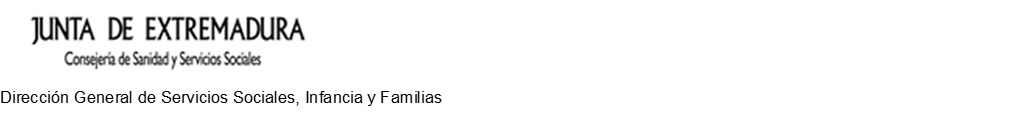 ANEXO VMODELO DE CERTIFICADO A EMITIR POR LA ADMINISTRACIÓN PÚBLICA CORRESPONDIENTERESPECTO A LA COLABORACIÓN EN LA EJECUCIÓN DE ACTUACIONES, PROYECTOS O PROGRAMASD./Dña. _______________________________________, (puesto que ocupa en la administración pública) ________________________ de (órgano administrativo al que pertenece) _________________________, y según documentación que obra en este/esta (dirección/ servicio / unidad) ________ a mi cargo relativa a la entidad del Tercer Sector Social denominada _____________, con NIF _______, CERTIFICO:1º.- Que la citada entidad ha ejecutado las siguientes actuaciones, proyectos o programas sociales en colaboración con esta Administración pública en nombre de la que certifico:2º.- Que esta Administración pública ha financiado el programa de inclusión social para colectivos en situación o riesgo de exclusión social, objeto de solicitud de subvención, desarrollado por la citada entidad, ejecutándose en forma y plazo conforme a las bases reguladoras o normativa que les son de aplicación y no habiendo dado lugar al reintegro total de la subvención concedida por causa imputable a la citada entidad, valorándose positivamente su ejecución.Y para que conste, a petición de la entidad del Tercer Sector Social señalada, expido el presente certificado a los efectos de unir al expediente administrativo de solicitud de subvención para la financiación de programas de inclusión social para colectivos en situación o riesgo de exclusión social convocadas por la Consejería de Sanidad y Servicios Sociales de la Junta de Extremadura para el ejercicio 2023.(Fecha y firma) (5) Año de colaboración: El certificado hará referencia a la colaboración por parte de la Administración pública con la entidad del Tercer Sector Social en la ejecución de programas de inclusión social para colectivos en situación o riesgo de exclusión social a fin de acreditar el requisito previsto en el apartado tercero punto 1 letra d) -dentro de los 2 años anteriores a la fecha de presentación de solicitudes de la convocatoria para el ejercicio 2023- y, en su caso, del criterio de otorgamiento regulado en el apartado noveno punto 1.1 letra a) -dentro de los 4 años anteriores a la fecha de presentación de solicitudes de la convocatoria para el ejercicio 2023- de la Resolución de la Secretaria General por la que se convocan subvenciones destinadas a financiar programas de inclusión social para colectivos en situación o riesgo de exclusión social para el ejercicio 2023 (artículos 4.1 d) y 11.1.1 a) de la Orden de 24 de mayo de 2021. DOE núm. 101, de 28 de mayo de 2021).Colectivo o colectivos destinatarios:Denominación de las actuaciones ejecutadas: Forma de colaboración: Este certificado deberá emitirse y firmarse por la administración pública colaboradora. NO se admitirán certificados emitidos y firmados por la propia entidad solicitante.A LA SECRETARIA GENERAL DE LA CONSEJERÍA DE SANIDAD Y SERVICIOS SOCIALESDirección General de Servicios Sociales, Infancia y FamiliasCódigo UAD: A11030106 - SERVICIO DE PROGRAMAS SOCIALES Y MIGRACIONESDenominación de la actuación, proyecto o programa ejecutado Año de colaboración   (1)Colectivo o colectivos destinatarios (2)Denominación de actuaciones ejecutadas (3)Forma de colaboración (4)Colectivo o colectivos destinatariosDenominación de actuaciones ejecutadasPeríodo de ejecución (fecha de inicio y fecha de finalización)Denominación del colectivo Código actuación a consignar:Personas y familias en situación o riesgo de exclusión social derivada de dificultades para la atención de las necesidades básicas.001Personas sin hogar.002Personas reclusas y ex – reclusas, así como sus familias.003Personas inmigrantes, solicitantes de asilo, refugiadas, apátridas, personas acogidas al régimen de protección temporal y otros estatutos de protección subsidiaria.004Personas afectadas por VIH-SIDA.005Mujeres en situación o riesgo de exclusión social: mujeres víctimas de violencia de género, mujeres que ejercen o han ejercido la prostitución y mujeres víctimas de trata.006Colectivos LGTBIQ007Denominación de la actuación Código actuación a consignar:Las destinadas a cubrir las necesidades básicas de alimentación general y de lactantes, vestido e higiene, lencería y menaje de hogar, material escolar, farmacia, EPIs u otras demandas de naturaleza análoga.001Alojamiento temporal vinculado a procesos de intervención social.  002Atención psicosocial.003Información, orientación o asesoramiento social.004Asesoramiento jurídico.005Refuerzo y apoyo educativo y acciones socioeducativas de alfabetización digital.006Formación en integración social destinada al conocimiento de valores constitucionales de España, los valores estatutarios de la Comunidad Autónoma de Extremadura, los valores de la Unión Europea, los derechos humanos, las libertades públicas, la democracia, la tolerancia y la igualdad entre mujeres y hombres, a que refiere la Ley Orgánica 4/2000, de 11 de enero, sobre derechos y libertades de los extranjeros en España y su integración social.007Formación en el aprendizaje del castellano para personas inmigrantes de países de origen de habla no hispana008Formación en habilidades sociales, desarrollo personal y empoderamiento.009Formación prelaboral, ocupacional y para el empleo.010Mediación social, comunitaria e intercultural.011Denominación de la colaboración Código actuación a consignar:Económica001Apoyo logístico / infraestructura002Otra forma de colaboración 003